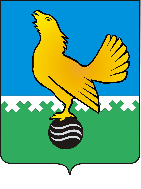 Ханты-Мансийский автономный округ-Юграмуниципальное образованиегородской округ город Пыть-ЯхАДМИНИСТРАЦИЯ ГОРОДАП О С Т А Н О В Л Е Н И ЕО внесении изменения в постановление администрации города от 15.03.2021 № 103-па«Об утверждении порядка расчета и предоставления субсидий на поддержку и развитие животноводства»В целях приведения в соответствие действующему законодательству, на основании постановления Правительства ХМАО-Югры от 05.10.2018 №344-п «О государственной программе Ханты-Мансийского автономного округа – Югры «Развитие агропромышленного комплекса», внести следующее изменение в постановление администрации города от 15.03.2021 № 103-па «Об утверждении порядка расчета и предоставления субсидий на поддержку и развитие животноводства»:1.	В приложении к постановлению пункт 2.10 раздела 2 изложить в следующей редакции: «2.10. Предоставление субсидии осуществляется по ставкам согласно приложению 3 к Постановлению».2.	Отделу по внутренней политике, связям с общественными организациями и СМИ управления по внутренней политике (О.В. Кулиш) опубликовать постановление в печатном средстве массовой информации «Официальный вестник».3.	Отделу по информационным ресурсам (А.А. Мерзляков) разместить постановление на официальном сайте администрации города в сети Интернет.4.	Настоящее постановление вступает в силу после его официального опубликования.5.	Контроль за выполнением постановления возложить на заместителя главы города – председателя комитета по финансам.Глава города Пыть-Яха                                             	       А.М. Морозов